DELIBERAÇÃO Nº 008/2014 – CEF-CAU/RSA COMISSÃO DE ENSINO E FORMAÇÃO (CEF-CAU/RS), em sua reunião ordinária de 18 de julho de 2014, de acordo com o disposto no artigo 2º, inciso III, alínea ‘b’, da Resolução nº 30 do CAU/BR, que dispõe sobre os atos administrativos de caráter decisório, dá conhecimento da seguinte decisão:Considerando a Lei nº 12.378/2010, que regulamenta o exercício da Arquitetura e Urbanismo, cria o CAU/BR e os Conselhos de Arquitetura e Urbanismo dos Estados e do Distrito Federal -CAUs;           Considerando as atribuições estabelecidas no artigo 2º da mesma Lei, e detalhadas no artigo 3º da Resolução CAU/BR  nº 21, de 5 de abril de 2012;          Considerando que consta no processo toda a documentação exigida para o registro, conforme Resoluções CAU/BR nº 26, de 6 de Junho de 2012 , e 63, de 8 de novembro de 2013;	           Considerando que o requerimento em epígrafe é acompanhado dos arquivos digitais dos seguintes documentos, exigidos pela Resolução  CAU/BR  nº 63/2013, e protocolados pelo CAU/RS no SICCAU sob o número 165052/2014:Diploma de arquiteto e urbanista, obtido em instituição de ensino estrangeira;Revalidação do diploma na forma da lei- Apostila de Revalidação da Universidade Federal do Rio Grande do Sul;Histórico escolar, com indicação da carga horária das disciplinas cursadas;Tradução juramentada do histórico escolar;Carteira de Identidade (RNE);Prova de autorização para permanência definitiva no Brasil, no caso de estrangeiro – Visto Permanente.Comprovante de inscrição no Cadastro de Pessoa física (CPF);Comprovante de residência no Brasil- conta de telefone em nome de Cosmas Grieneisen, seu esposo. Considerando que a requerente cumpriu carga horária total de 4.270 horas-aula, número superior ao mínimo de 3 600 horas-aula exigido pela Resolução  nº 2, de 18 de junho de 2007, da CES/CNE- Ministério de Educação e Cultura;Considerando a equivalência curricular entre as disciplinas cursadas pela interessada e as Diretrizes Curriculares instituídas pelo MEC,  conforme planilha que, embora não seja obrigatória,  elaboramos e anexamos ao protocolo, para maior segurança quanto aos conteúdos cursados pela requerente;Considerando as informações constantes do processo de revalidação do  diploma pela UFRGS, anexado ao presente processo, onde se verifica que a requerente realizou provas de suficiência nas disciplinas de Legislação e Exercício Profissional na Arquitetura, Arquitetura no Brasil e Legislação Urbanística Brasileira;  A Comissão de Ensino e Formação (CEF-CAU/RS), no uso de suas atribuições conferidas pelo artigo 46, incisos I e IV do Regimento Interno do CAU/RS, DELIBERA, por unanimidade, por:Solicitar à Comissão de Ensino e Formação – CEF do CAU/BR o DEFERIMENTO do registro definitivo da profissional VERA GRIENEISEN, cujos dados  seguem abaixo apresentados, com o título de ARQUITETA E URBANISTA e atribuições previstas no artigo 3º da Resolução CAU/BR nº 21, de 05 de abril de 2012, para o desempenho das atividades nele relacionadas.Apresentar à CEF do CAU/BR os dados da interessada e sua formação profissional conforme determina o artigo 5º da Resolução CAU/BR nº 26/2012, com redação dada pela Resolução CAU/BR nº 63/2013: Esta é a deliberação desta Comissão.Nestes termos, roga-se pelo encaminhamento para o Plenário do CAU/RS para homologação e encaminhamento à Comissão de Ensino e Formação do CAU/BR.Porto Alegre,  18 de julho de 2014.LUIZ ANTONIO MACHADO VERÍSSIMO    Coordenador Adjunto da Comissão de Ensino e Formação           Conselho de Arquitetura e Urbanismo do Rio Grande do Sul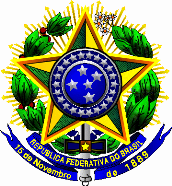 SERVIÇO PÚBLICO FEDERAL DO BRASILCONSELHO DE ARQUITETURA E URBANISMO DO BRASILEQUIVALÊNCIA CURRICULARVERA GRIENISENDispõe sobre a apreciação do requerimento de registro profissional de VERA GRIENEISEN, com diploma obtido em 27/07/2000 pela Universidade Técnica de Dresden, na Alemanha, e revalidado pela Universidade Federal do rio Grande do Sul em 14/02/2011.1 - IDENTIFICAÇÃO DO INTERESSADO1 - IDENTIFICAÇÃO DO INTERESSADONome completoVera GrieneisenNacionalidadeAlemãNaturalidade (País)AlemanhaData de nascimento16/09/1971Identidade de estrangeiro e ou BrasileiroRNE nº V 474048-4CPF844.126.740-53Endereço completo de residência no BrasilRua Riachuelo, 933, Centro Histórico – Porto Alegre, Rio Grande do Sul. CEP: 90010270 2 - FORMAÇÃO PROFISSIONAL2 - FORMAÇÃO PROFISSIONALInstituição de formaçãoUniversidade Técnica de DresdenCurso de formaçãoFaculdade de ArquiteturaCidadeDresdenPaísAlemanhaData de expedição do diploma27 de julho de 20003 - REVALIDAÇÃO DO DIPLOMA3 - REVALIDAÇÃO DO DIPLOMAInstituição de revalidação Universidade Federal do Rio Grande do Sul- UFRGSCidadePorto AlegreUFRSData de expedição14/02/2011Matérias do currículoMatérias do currículoHistórico escolar do curso estrangeiroHistórico escolar do curso estrangeiroMatérias do currículoMatérias do currículoDisciplinasCarga horáriaNúcleo de Conhecimentos de FundamentaçãoEstética e história das artes--Núcleo de Conhecimentos de FundamentaçãoEstudos sociais e econômicosFundamentos da economia de planejamento e construção I30Núcleo de Conhecimentos de FundamentaçãoEstudos sociais e econômicosFundamentos da economia de planejamento e construção II43Núcleo de Conhecimentos de FundamentaçãoEstudos ambientaisProjeto considerando o clima como fator na arquitetura – Acústica do espaço 56Núcleo de Conhecimentos de FundamentaçãoDesenho e meios de representação e expressãoTeoria das cores e formas I30Núcleo de Conhecimentos de FundamentaçãoDesenho e meios de representação e expressãoTeoria das cores e formas II28Núcleo de Conhecimentos de FundamentaçãoDesenho e meios de representação e expressãoComposição do corpo e do espaço I30Núcleo de Conhecimentos de FundamentaçãoDesenho e meios de representação e expressãoComposição do corpo e do espaço II28Núcleo de Conhecimentos de FundamentaçãoDesenho e meios de representação e expressãoGeometria descritiva60Núcleo de Conhecimentos de FundamentaçãoDesenho e meios de representação e expressãoDesign tipográfico para arquitetos14Núcleo de Conhecimentos de FundamentaçãoDesenho e meios de representação e expressãoDesenho à mão livre I60Núcleo de Conhecimentos de FundamentaçãoDesenho e meios de representação e expressãoDesenho à mão livre II56SubtotalSubtotalSubtotal435Trabalho de Curso---SubtotalSubtotalSubtotal435Núcleo de Conhecimentos ProfissionaisTeoria e história da arquitetura, do urbanismo e do paisagismoHistória da construção I, História da arquitetura I30Núcleo de Conhecimentos ProfissionaisTeoria e história da arquitetura, do urbanismo e do paisagismoHistória da construção II, História da arquitetura II28Núcleo de Conhecimentos ProfissionaisTeoria e história da arquitetura, do urbanismo e do paisagismoHistória da construção III, História da arquitetura III30Núcleo de Conhecimentos ProfissionaisTeoria e história da arquitetura, do urbanismo e do paisagismoFundamentos da teoria do prédio174Núcleo de Conhecimentos ProfissionaisTeoria e história da arquitetura, do urbanismo e do paisagismoFundamentos do projeto I60Núcleo de Conhecimentos ProfissionaisTeoria e história da arquitetura, do urbanismo e do paisagismoFundamentos do projeto II56Núcleo de Conhecimentos ProfissionaisTeoria e história da arquitetura, do urbanismo e do paisagismoFundamentos de urbanismo60Núcleo de Conhecimentos ProfissionaisTeoria e história da arquitetura, do urbanismo e do paisagismoFundamentos da configuração do espaço42Núcleo de Conhecimentos ProfissionaisTécnicas retrospectivasPequeno levantamento de um prédio histórico8Núcleo de Conhecimentos ProfissionaisProjetos de arquitetura, de urbanismo e de paisagismoProjeto principal I, Engenharia estrutural civil I112Núcleo de Conhecimentos ProfissionaisProjetos de arquitetura, de urbanismo e de paisagismoProjeto principal III, Prédios industriais e comerciais112Núcleo de Conhecimentos ProfissionaisProjetos de arquitetura, de urbanismo e de paisagismoProjeto principal: Urbanismo112Núcleo de Conhecimentos ProfissionaisProjetos de arquitetura, de urbanismo e de paisagismoUrbanismo I60Núcleo de Conhecimentos ProfissionaisProjetos de arquitetura, de urbanismo e de paisagismoUrbanismo II56Núcleo de Conhecimentos ProfissionaisProjetos de arquitetura, de urbanismo e de paisagismoPrédios públicos90Núcleo de Conhecimentos ProfissionaisProjetos de arquitetura, de urbanismo e de paisagismoHabitações90Núcleo de Conhecimentos ProfissionaisProjetos de arquitetura, de urbanismo e de paisagismoTeoria do prédio: Pequeno projeto arquitetônico-Núcleo de Conhecimentos ProfissionaisTecnologia da construçãoInfraestrutura técnica I30Núcleo de Conhecimentos ProfissionaisTecnologia da construçãoInfraestrutura técnica II28Núcleo de Conhecimentos ProfissionaisTecnologia da construçãoIntrodução à ciência dos materiais56Núcleo de Conhecimentos ProfissionaisSistemas estruturaisTeoria dos sistemas portantes I60Núcleo de Conhecimentos ProfissionaisSistemas estruturaisTeoria dos sistemas portantes II56Núcleo de Conhecimentos ProfissionaisSistemas estruturaisTeoria dos sistemas portantes III60Núcleo de Conhecimentos ProfissionaisSistemas estruturaisTeoria dos sistemas portantes IV56Núcleo de Conhecimentos ProfissionaisSistemas estruturaisEngenharia estrutural civil I60Núcleo de Conhecimentos ProfissionaisSistemas estruturaisEngenharia estrutural civil I56Núcleo de Conhecimentos ProfissionaisSistemas estruturaisEngenharia estrutural civil II60Núcleo de Conhecimentos ProfissionaisSistemas estruturaisEngenharia estrutural civil II28Núcleo de Conhecimentos ProfissionaisConforto ambientalAspectos climáticos da construção civil I (fundamentos da proteção térmica e da proteção contra a umidade)30Núcleo de Conhecimentos ProfissionaisConforto ambientalAspectos climáticos da construção civil II (climatização de espaços)42Núcleo de Conhecimentos ProfissionaisConforto ambientalProjetos que consideram os fatores climáticos. Tecnologia para aproveitamento da luz natural.56Núcleo de Conhecimentos ProfissionaisTopografiaGeodésia22Núcleo de Conhecimentos ProfissionaisInformática aplicada à arquitetura e urbanismoProjeto de aprofundamento. Edifício. Economia de planejamento e computação gráfica180Núcleo de Conhecimentos ProfissionaisInformática aplicada à arquitetura e urbanismoElaboração de projetos com software I/II. Curso introdutório e complementar60Núcleo de Conhecimentos ProfissionaisPlanejamento urbano e regionalPlanejamento regional para arquitetos15Núcleo de Conhecimentos ProfissionaisPlanejamento urbano e regionalPlanejamento de áreas não construídas para arquitetos14SubtotalSubtotalSubtotal2089Atividades ComplementaresComposição do corpo e do espaço30Atividades ComplementaresNu artístico60Atividades ComplementaresFotografia / Tecnologia de mídia28Atividades ComplementaresSeminário de engenharia estrutural civil I60Atividades ComplementaresSeminário de engenharia estrutural civil II56Atividades ComplementaresExcursão urbanismo: Lörach – Basiléia56Atividades ComplementaresCapítulos selecionados da história da construção e teoria da arquitetura - Barroco ao norte dos Alpes28Atividades ComplementaresPrédios industriais e comerciais90Atividades ComplementaresSemestre de estudos na Ecole Nationale Supérieure des Arts et Industries (ENSAIS) em Estrasburgo, como bolsista do Programa Erasmus-Atividades ComplementaresIdioma estrangeiro – Francês14Atividades Complementares60Atividades ComplementaresSeminário de aprofundamento sobre habitações56Atividades ComplementaresTrabalho para o seminário de aprofundamento56Atividades ComplementaresExcursão - Desenho à mão livre56Atividades ComplementaresDireito de planejamento e construção I/II56Atividades ComplementaresFundamentos da configuração do espaço42SubtotalSubtotal688Trabalho de CursoMonografia para a obtenção do diploma de graduação. Obras públicas896SubtotalSubtotal896Estágio Curricular SupervisionadoEstágio no escritório de arquitetura Diener & Diener Architeckten, Basiléia - Suíça-SubtotalSubtotal-Exigências cumpridas na revalidaçãoARQ01005 – Arquitetura no Brasil (Suficiência em exame)-Exigências cumpridas na revalidaçãoARQ01007 – Legislação e Exercício Profissional em Arquitetura (Suficiência em exame)-Exigências cumpridas na revalidaçãoARQ02005 – Planejamento e Gestão Urbana – Legislação Urbanística Brasileira (Suficiência em exame)-SubtotalSubtotal-Matérias sem correspondência nos cursos nacionaisCapítulos selecionados da história da construção e teoria da arquitetura - Renascença na Itália30Matérias sem correspondência nos cursos nacionaisCapítulos selecionados da história da construção e teoria da arquitetura – Viena30Matérias sem correspondência nos cursos nacionaisProjetos que consideram os fatores climáticos. Concepções arquitetônicas de casas com baixo consumo de energia.60Matérias sem correspondência nos cursos nacionaisStudium generale [aulas e seminários de cultura geral para estudantes de todas as faculdades] - Filosofia chinesa14Matérias sem correspondência nos cursos nacionaisCapítulos selecionados da construção maciça28SubtotalSubtotal162Carga horária mínima3.600 horas-aulasTotal da carga horária4270